Autumn Trails Fifth Annual Chili Cook-off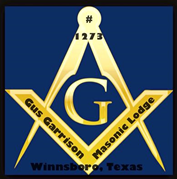 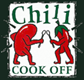 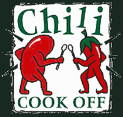 Hosted By……Gus Garrison Masonic Lodge 1273Winnsboro TexasOctober 12, 2019(Chili Cook-off Registration Form)To be held at the First Baptist 3D Building, located on
Elm Street  in  Winnsboro Texas 75494.Return this form along with your forty dollar entry fee, check or money order, payable to:
Gus Garrison Masonic Lodge 1273Mail form and entry fee to, Gus Garrison Masonic Lodge 1273
P.O.Box 196,  Winnsboro TX 75494-0196Name:___________________________________________________________Team Name:______________________________________________________Chili Name:_______________________________________________________Phone Number:___________________________________________________Address:_________________________________________________________City, State, Zip;____________________________________________________Email:___________________________________________________________Memorandum of agreement:I certify that I have received a copy of the official rules and I agree to abide by them.  I understand that any violation will disqualify my team from the competition and any awards or prizes.  ALL ENTRY FEES ARE NON- REFUNDABLE.  I understand this chili cook-off will be held regardless of weather conditions.  If the weather forecast calls for inclement weather, you should bring a covering for your work/cook station.  Contestants are responsible for cleaning up their own area before leaving.
If you have questions, contact Michael McMurphy at 903-348-3995; or email: mcmurphy@peoplescom.netREGISTRATION AND ENTRY FEES MUST BE RECEIVED BY OCTOBER 10, 2019.